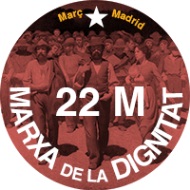 COMUNICAT ACTE MARXES DE LA DIGNITAT 16/10/14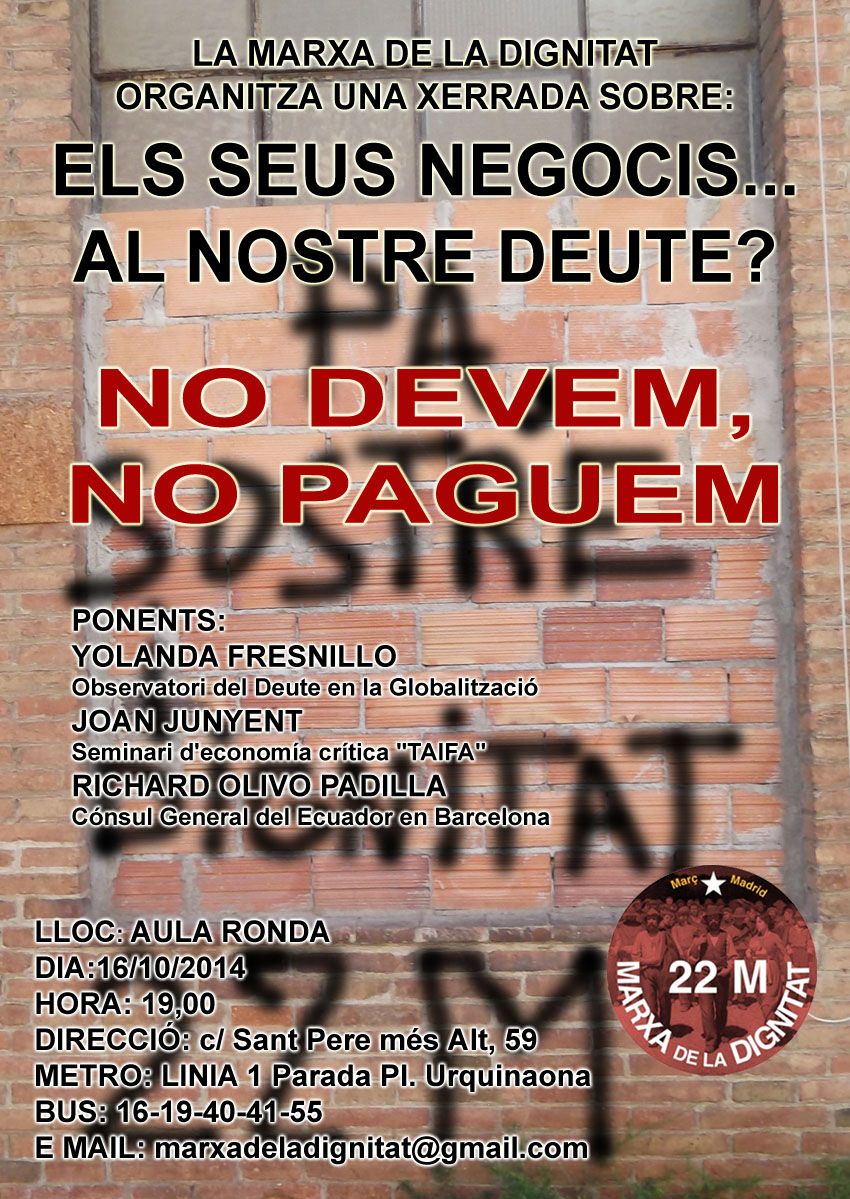 